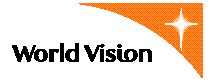 JOB ADVERTISEMENTJob title: Integrated Community Case Management (ICCM) Project ManagerWorld Vision is a Christian relief, development and advocacy organisation dedicated to working with children, families and communities to overcome poverty and injustice. World Vision serves all people, regardless of religion, race, ethnicity or gender. Our vision for every child, life in all its fullness. Our prayer for every heart, the will to make it so.World Vision is looking for a dynamic person to fill the positions of ICCM Project Manager for its UNICEF supported Integrated Child Survival Project for Northern Barh el Ghazal. This position will be based in NBG (Relocatable)The Project Manager (PM) will have overall responsibility for ICCM project activities In NBG.  S/he will be responsible for technical leadership, coordination and administrative oversight of the project. S/he will serve as the principal institutional liaison to the donor and local government entities. The Project Manager shall have a keen understanding of the unique political dynamics and work carefully and collaboratively to support the various entities in South Sudan.Purpose of the Position: S/he will manage a team of facility – based health and community health workers. S/he will engage closely with district and SMOH officials and will ensure quality, timeliness, and efficiency of all products and activities generated under the grant. The PM will be expected to have strong leadership qualities, excellent understanding of health, nutrition and WASH projects. The candidate will expected to have experience in project management with focus on project implementation, monitoring, supervision, evaluation, and reporting. The candidate should have skills in budget management.   MAIN RESPONSIBILITIES:Manage proactive and responsive relationship with grant donor in close collaboration with World Vision National Office staffs;Direct and oversee grant implementation, ensuring that all strategic objectives are met through proper design, staffing, implementation and quality assurance;Supervise a team of technical and non- technical staff, and engage closely with the CHD,   WASH sector officials, State Ministry of Health staff with skills across a diverse set of technical areas in health;Establish and maintain effective project reporting, evaluation, and communication systems. Submit timely accurate and professional reports that meet donor requirements.Manage grant/project budget within approved spending levels and ensure accurate and timely financial reports to donors, and Zonal supervisors and WVSS national office;Liaise with local government officials, local communities, donor representatives and other stakeholders as appropriate;KNOWLEDGE, SKILLS, ABILITIES AND EXPERIENCE REQUIREDThe following may be acquired through a combination of formal or self-education, prior experience or on-the-job training:Bachelor’s degree in medicine or public  healthAt least 8 years of experience in implementing/overseeing health, Wash and  nutrition Experience in monitoring and evaluation.Certificate or diploma in project management.A wide range of technical expertise, professional competence and relevant academic background in human capacity building in the health sector, with focus on maternal and child survival.Work Experience required as a minimum qualification for this positionExperience of leading large and diverse teams Experience in leading and managing large grants in a complex environment.Experience managing sub grants and contracts under grants for complex projects       Preferred SkillsExperience in managing inter-agency consortiums is preferred.N.B: This position is open to South Sudanese Nationals Only.HOW TO APPLYInterested persons who meet the above criteria should submit their applications which include the cover letter, together with an updated CV with at least three referees with their telephone contact addressed to The Human Resource Manager, World Vision South SudanApplications can be submitted either online to this email recruitsdno@wvi.org  or hand delivered to World Vision Offices in Juba. Plot N*1, Block BX 2nd Class, Hai Cinema (next to MTN, Hai Cinema), (Please indicate on all your documents the position you are applying for)Closing date for receiving applications is: 27th May, 2017Please note that only shortlisted candidates shall be contacted and documents once submitted will not be returned to the candidates.The candidate finally selected should comply with the child protection policy applied in the Organization